Diplomaterv feladatkiírás (MSc)ZÁRT KEZELÉSŰ (Törölje ezt a sort, ha nem zárt kezelésű!)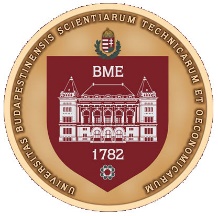 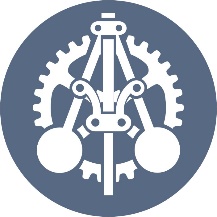 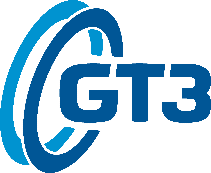 Budapesti Műszaki és Gazdaságtudományi EgyetemGépészmérnöki KarGép- és Terméktervezés TanszékMG épület  www.gt3.bme.huAZONOSÍTÁSNév: Családnév Utónév1 Utónév2 (Neptunkód)Név: Családnév Utónév1 Utónév2 (Neptunkód)Név: Családnév Utónév1 Utónév2 (Neptunkód)Név: Családnév Utónév1 Utónév2 (Neptunkód)Azonosító: 7xxxxxxxxxxAzonosító: 7xxxxxxxxxxAZONOSÍTÁSKépzéskód:Képzéskód:2N-MT0Specializáció kódja:Specializáció kódja:Feladatkiírás azonosítója: AZONOSÍTÁSSzak:Ipari terméktervező mérnöki mesterképzési szakIpari terméktervező mérnöki mesterképzési szak--DT-GT3_GT/2016/17/1/.AZONOSÍTÁSFeladatot kiadó tanszék:Gép- és Terméktervezés TanszékFeladatot kiadó tanszék:Gép- és Terméktervezés TanszékFeladatot kiadó tanszék:Gép- és Terméktervezés TanszékZáróvizsgát szervező tanszék:Gép- és Terméktervezés TanszékZáróvizsgát szervező tanszék:Gép- és Terméktervezés TanszékZáróvizsgát szervező tanszék:Gép- és Terméktervezés TanszékAZONOSÍTÁSTémavezető:Témavezető:Témavezető Neve, azonosító: 7xxxxxxxxxx, beosztása (e-mail, telefon)Témavezető Neve, azonosító: 7xxxxxxxxxx, beosztása (e-mail, telefon)Témavezető Neve, azonosító: 7xxxxxxxxxx, beosztása (e-mail, telefon)Témavezető Neve, azonosító: 7xxxxxxxxxx, beosztása (e-mail, telefon)FELADATCímA diplomaterv feladat címe magyarulTitle in englishFELADATRészletes feladatokA diplomaterv feladatainak részletezése a feladatlap hátoldalán található.FELADATHelyA diplomaterv készítés helye:	Vállalat/üzem megnevezése	vállalat üzem/címeKonzulens: Konzulens Neve, beosztása (e-mai címe, tel. száma)Záróvizsga1. záróvizsga tárgy(csoport)2. záróvizsga tárgy(csoport)3. záróvizsga tárgy(csoport)ZáróvizsgaTervezéselmélet és módszertan BMEGEGEMTGE (4 kr)ésVirtuális termékfejlesztés 
BMEGEGEMGFV (3 kr)Terméktervezés numerikus módszerei BMEGEGEMTMN (4 kr)vagyDfx technikák 
(BMEGEGEMTDX (4 kr)Alkalmazott ergonómia 
BMEGT52M010 (4 kr)vagyTermékfejlesztés menedzsment 
BMEGT52M011 (4 kr)ZáróvizsgaHitelesítésFeladat kiadása:szorgalmi időszak első napjaszorgalmi időszak első napjaBeadási határidő:Beadási határidő:szorgalmi időszak utolsó napjaHitelesítésÖsszeállította:Összeállította:Ellenőrizte:Ellenőrizte:Jóváhagyta:Jóváhagyta:Hitelesítés…………………………………………………témavezető…………………………………………………témavezetőPH.…………………………………………………tanszékvezető/tanszékvezető-h.PH.…………………………………………………tanszékvezető/tanszékvezető-h.PH.…………………………………………………dékán/dékánhelyettesPH.…………………………………………………dékán/dékánhelyettesHitelesítésAlulírott, a feladatkiírás átvételével egyúttal kijelentem, hogy a Diplomatervezés B/A&B c. tantárgy előkövetelményeit maradéktalanul teljesítettem. Ellenkező esetben tudomásul veszem, hogy a jelen feladatkiírás és a tárgy felvétele érvényét veszti. Budapest, szorgalmi időszak első napja	………………………………………………………..			             hallgatóAlulírott, a feladatkiírás átvételével egyúttal kijelentem, hogy a Diplomatervezés B/A&B c. tantárgy előkövetelményeit maradéktalanul teljesítettem. Ellenkező esetben tudomásul veszem, hogy a jelen feladatkiírás és a tárgy felvétele érvényét veszti. Budapest, szorgalmi időszak első napja	………………………………………………………..			             hallgatóAlulírott, a feladatkiírás átvételével egyúttal kijelentem, hogy a Diplomatervezés B/A&B c. tantárgy előkövetelményeit maradéktalanul teljesítettem. Ellenkező esetben tudomásul veszem, hogy a jelen feladatkiírás és a tárgy felvétele érvényét veszti. Budapest, szorgalmi időszak első napja	………………………………………………………..			             hallgatóAlulírott, a feladatkiírás átvételével egyúttal kijelentem, hogy a Diplomatervezés B/A&B c. tantárgy előkövetelményeit maradéktalanul teljesítettem. Ellenkező esetben tudomásul veszem, hogy a jelen feladatkiírás és a tárgy felvétele érvényét veszti. Budapest, szorgalmi időszak első napja	………………………………………………………..			             hallgatóAlulírott, a feladatkiírás átvételével egyúttal kijelentem, hogy a Diplomatervezés B/A&B c. tantárgy előkövetelményeit maradéktalanul teljesítettem. Ellenkező esetben tudomásul veszem, hogy a jelen feladatkiírás és a tárgy felvétele érvényét veszti. Budapest, szorgalmi időszak első napja	………………………………………………………..			             hallgatóAlulírott, a feladatkiírás átvételével egyúttal kijelentem, hogy a Diplomatervezés B/A&B c. tantárgy előkövetelményeit maradéktalanul teljesítettem. Ellenkező esetben tudomásul veszem, hogy a jelen feladatkiírás és a tárgy felvétele érvényét veszti. Budapest, szorgalmi időszak első napja	………………………………………………………..			             hallgatóFELADAT RÉSZLETEZÉSE (folytatás)CímA diplomaterv feladat címe magyarulTitle in englishFELADAT RÉSZLETEZÉSE (folytatás)Részletes feladatok